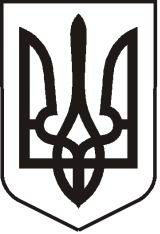 УКРАЇНАЛУГАНСЬКА  ОБЛАСТЬПОПАСНЯНСЬКИЙ  РАЙОН
ПОПАСНЯНСЬКА  МІСЬКА  РАДАШОСТОГО   СКЛИКАННЯСТО ДРУГА СЕСІЯРIШЕННЯ19 лютого 2019 року                      м. Попасна 	                                    № 102/21Про надання дозволу на розроблення проекту землеустрою щодо встановлення (зміни) меж міста Попасна Попаснянського району Луганської областіВідповідно до ст.ст. 12, 79-1, 125, 126, 131, 148-1, 173, 174, 175 Земельного кодексу України, Закону України «Про землеустрій», Закону України «Про Державний земельний кадастр», Закону України «Про регулювання містобудівної діяльності», Закону України «Про внесення змін до деяких законодавчих актів України щодо розмежування земель державної та комунальної власності» п. 34 ч. 1 ст. 26  Закону України «Про місцеве самоврядування в Україні», Попаснянська міська радаВИРІШИЛА:Надати дозвіл Попаснянській міській раді на розроблення проекту землеустрою щодо встановлення (зміни) меж міста Попасна, Попаснянського району, Луганської області, у відповідності до Генерального плану міста Попасна Луганської області, затвердженого рішенням 102 сесії Попаснянської міської ради від 19 лютого 2019 року № 102/7.Контроль за виконанням рішення покласти на  постійну комісію міської ради з питань транспорту, зв’язку та благоустрою, земельних відносин та охорони довкілля.Міський голова                                                                                 Ю.І.Онищенко  